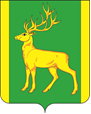 РОССИЙСКАЯ ФЕДЕРАЦИЯИРКУТСКАЯ ОБЛАСТЬАДМИНИСТРАЦИЯ МУНИЦИПАЛЬНОГО ОБРАЗОВАНИЯКУЙТУНСКИЙ РАЙОНП О С Т А Н О В Л Е Н И Е«09» октября 2020  г.                             р.п. Куйтун                                          № 809-п   Об утверждении Положения о порядке подготовки и обобщения сведений об организации и проведении муниципального контроля, необходимых для подготовки сводного доклада об осуществлении муниципального контроля в соответствующих сферах деятельности на территории муниципального образования Куйтунский район и об эффективности такого контроля  	В соответствии с Федеральным законом от 26.12.2008 № 294-ФЗ "О защите прав юридических лиц и индивидуальных предпринимателей при осуществлении государственного контроля (надзора) и муниципального контроля", Постановлением Правительства Российской Федерации от 05.04.2010 № 215 "Об утверждении Правил подготовки докладов об осуществлении государственного контроля (надзора), муниципального контроля в соответствующих сферах деятельности и об эффективности такого контроля (надзора)",   Приказом Федеральной службы государственной статистики от 21.12.2011 № 503 "Об утверждении статистического инструментария для организации Минэкономразвития России федерального статистического наблюдения за осуществлением государственного контроля (надзора) и муниципального контроля", руководствуясь ст. ст. 37, 46 Устава муниципального образования Куйтунский район, администрация муниципального образования Куйтунский районП О С Т А Н О В Л Я Е Т:  1. Утвердить Положение о порядке подготовки и обобщения сведений об организации и проведении муниципального контроля, необходимых для подготовки сводного доклада об осуществлении муниципального контроля в соответствующих сферах деятельности на территории муниципального образования Куйтунский район и об эффективности такого контроля (Приложение 1). 	2. Определить экономическое управление администрации муниципального образования Куйтунский район  ответственным за обобщение сведений, представленных органами, уполномоченными на осуществление муниципального контроля, для подготовки сводного доклада об осуществлении муниципального контроля в соответствующих сферах деятельности на территории муниципального образования Куйтунский район и об эффективности такого контроля (далее - доклад) и формы федерального статистического наблюдения N 1-контроль "Сведения об осуществлении государственного контроля (надзора) и муниципального контроля" (далее - форма N 1-контроль), а также за подготовку доклада и формы N 1-контроль от имени администрации муниципального образования Куйтунский район;  3.    Определить Управление по правовым вопросам, работе с архивом и кадрами администрации муниципального образования Куйтунский район   ответственным за проведение экспертизы проектов административных регламентов осуществления муниципального контроля в соответствующих сферах деятельности. 	4. Органам, уполномоченным на осуществление муниципального контроля   обеспечить подготовку и представление в экономическое управление  администрации муниципального образования Куйтунский район сведений, необходимых для подготовки доклада и формы N 1-контроль, в порядке и сроки, предусмотренные Приложением 1 к настоящему постановлению. 	5.  Начальнику организационного отдела управления по правовым вопросам, работе с архивом и кадрами администрации муниципального образования Куйтунский район Рябиковой Т.А. разместить настоящее постановление на официальном сайте муниципального образования Куйтунский район kuitun.irkobl.ru.            6. Настоящее постановление вступает в силу со дня его подписания.           7. Контроль за исполнением настоящего постановления оставляю за собой.Мэр муниципального образования Куйтунский   район                                                                       		           А.П. МариПриложение 1 к постановлениюадминистрации муниципального образования Куйтунский районот «09» октября 2020 г. № 809-пПоложение о порядке подготовки и обобщения сведений об организации и проведении муниципального контроля, необходимых для подготовки сводного доклада об осуществлении муниципального контроля в соответствующих сферах деятельности на территории муниципального образования Куйтунский район и об эффективности такого контроля1. Положение о порядке подготовки и обобщения сведений об организации и проведении муниципального контроля, необходимых для подготовки сводного доклада об осуществлении муниципального контроля в соответствующих сферах деятельности на территории муниципального образования Куйтунский район и об эффективности такого контроля, разработано в соответствии с Постановлением Правительства Российской Федерации от 05.04.2010 № 215 "Об утверждении Правил подготовки докладов об осуществлении государственного контроля (надзора), муниципального контроля в соответствующих сферах деятельности и об эффективности такого контроля (надзора)".2. Сведения об организации и проведении муниципального контроля в соответствующих сферах деятельности на территории муниципального образования Куйтунский район и об эффективности такого контроля подготавливаются   органами, уполномоченными на осуществление муниципального контроля и ответственными за предоставление указанных сведений (далее - уполномоченные органы Администрации), перечень которых приведен в таблице.3. Сведения об организации и проведении муниципального контроля в соответствующих сферах деятельности на территории муниципального образования Куйтунский район и об эффективности такого контроля используются в целях:своевременного формирования и представления в органы Федеральной службы государственной статистики сведений по форме федерального статистического наблюдения № 1-контроль "Сведения об осуществлении государственного контроля (надзора) и муниципального контроля", утверждаемой Федеральной службой государственной статистики (далее - форма № 1-контроль);своевременного формирования   сводного доклада об осуществлении муниципального контроля в соответствующих сферах деятельности на территории муниципального образования Куйтунский район и об эффективности такого контроля (далее - доклад).4. Органы уполномоченные на осуществление муниципального контроля в течение отчетного года проводят сбор, учет, систематизацию и обобщение сведений, необходимых для подготовки формы № 1-контроль и доклада, на основании результатов проверок, проведенных в рамках муниципального контроля.При подготовке доклада могут использоваться данные социологических и иных опросов юридических лиц и индивидуальных предпринимателей, в отношении которых проводятся проверки.5. Органы уполномоченные на осуществление муниципального контроля представляют в экономическое управление администрации муниципального образования Куйтунский район: до 05 июля отчетного года и до 10 января года, следующего за отчетным, - сведения по форме № 1-контроль, сформированные по результатам проверок (за полугодие и год), проведенных в рамках осуществления муниципального контроля, с приложением пояснительной записки в соответствии с требованиями Приказа Федеральной службы государственной статистики от 21.12.2011года № 503 "Об утверждении статистического инструментария для организации Минэкономразвития России федерального статистического наблюдения за осуществлением государственного контроля (надзора) и муниципального контроля";до 20 января года, следующего за отчетным, - отчет об организации и проведении муниципального контроля в соответствующих сферах деятельности за отчетный год, необходимый для подготовки доклада (далее - отчет), сформированный в соответствии с Постановлением Правительства Российской Федерации от 05.04.2010 № 215 "Об утверждении Правил подготовки докладов об осуществлении государственного контроля (надзора), муниципального контроля в соответствующих сферах деятельности и об эффективности такого контроля (надзора)". Сведения по форме № 1-контроль, пояснительные записки и отчеты, представляемые в экономическое управление администрации муниципального образования Куйтунский район, должны содержать информацию о возможности размещения предоставляемых сведений (части сведений) на официальном сайте администрации муниципального образования Куйтунский район в информационно-телекоммуникационной сети Интернет,   а также информацию об отнесении сведений (части сведений) к категории информации, распространение которой ограничено или запрещено в соответствии с законодательством Российской Федерации.6.    В случае осуществления муниципального контроля   сведения и отчеты, указанные в пункте 5 настоящего Положения, формируются уполномоченными органами администрации по результатам всех проверок, проведенных органами, уполномоченными на осуществление соответствующего вида муниципального контроля согласно Постановлению администрации муниципального образования Куйтунский район от 30.09.2020 года № 791-п "Об утверждении Перечня видов муниципального контроля и органов местного самоуправления, уполномоченных на их осуществление, на территории муниципального образования Куйтунский район" (далее - органы Администрации, осуществляющие муниципальный контроль).Органы Администрации, осуществляющие муниципальный контроль, представляют в экономическое управление администрации муниципального образования сведения, необходимые для формирования сведений и отчетов, указанных в пункте 5 настоящего Положения, не позднее чем за пять рабочих дней до наступления сроков, указанных в пункте 5 настоящего Положения.7. Сведения по форме № 1-контроль подписываются руководителями уполномоченных органов Администрации.Отчеты подписываются руководителями уполномоченных органов Администрации и утверждаются   мэром   муниципального образования Куйтунский район.Сведения по форме № 1-контроль и отчеты представляются в экономическое управление администрации муниципального образования Куйтунский район на бумажных носителях и в электронной форме.Сведения, включенные в доклад, должны соответствовать сведениям, содержащимся в форме № 1-контроль.8. В случае необходимости уточнения или разъяснения представленных уполномоченными органами Администрации сведений, необходимых для подготовки формы N 1-контроль и отчетов, в том числе при расхождении с ранее представленными сведениями и отчетами, уполномоченные органы Администрации в течение одного рабочего дня с момента получения письменного запроса от  экономического управления администрации муниципального образования Куйтунский район обязаны подготовить и направить соответствующие разъяснения и уточнения.9. Форма № 1-контроль и доклад, сформированные   экономическим управлением администрации муниципального образования Куйтунский район на основе сведений и отчетов, представленных уполномоченными органами Администрации, подлежат согласованию с руководителями этих органов в течение одного рабочего дня с момента представления экономическим управлением администрации муниципального образования Куйтунский район соответствующих документов для согласования.10. Уполномоченные органы Администрации несут ответственность за предоставление недостоверной информации.11. Экономическое управление администрации муниципального образования Куйтунский район:до 15 июля календарного года и до 15 января, следующего за отчетным годом, представляет форму № 1-контроль в органы Федеральной службы государственной статистики в электронной форме посредством государственной автоматизированной информационной системы "Управление";до 10 февраля года, следующего за отчетным, представляет доклад, согласованный начальником управления по правовым вопросам, работе с архивом и кадрами администрации муниципального образования Куйтунский район и подписанный мэром муниципального образования Куйтунский район  и размещает его на официальном сайте  муниципального образования Куйтунский район в информационно-телекоммуникационной сети «Интернет».Наименование вида муниципального контроляНаименование уполномоченного органа Администрации121. Муниципальный земельный контрольМКУ «Комитет по управлению муниципальным имуществом администрации муниципального образования Куйтунский район2. Муниципальный жилищный контрольОтдел жилищно-коммунального хозяйства администрации муниципального образования Куйтунский район3. Муниципальный лесной контрольОтдел жилищно-коммунального хозяйства администрации муниципального образования Куйтунский район4. Муниципальный контроль за организацией  розничных рынковЭкономическое управление   администрации муниципального образования Куйтунский район5. Муниципальный контроль за сохранностью автомобильных дорог  МКУ «Комитет по управлению муниципальным имуществом администрации муниципального образования Куйтунский район6. Муниципальный контроль в области рационального использования и охраны недрОтдел жилищно-коммунального хозяйства администрации муниципального образования Куйтунский район